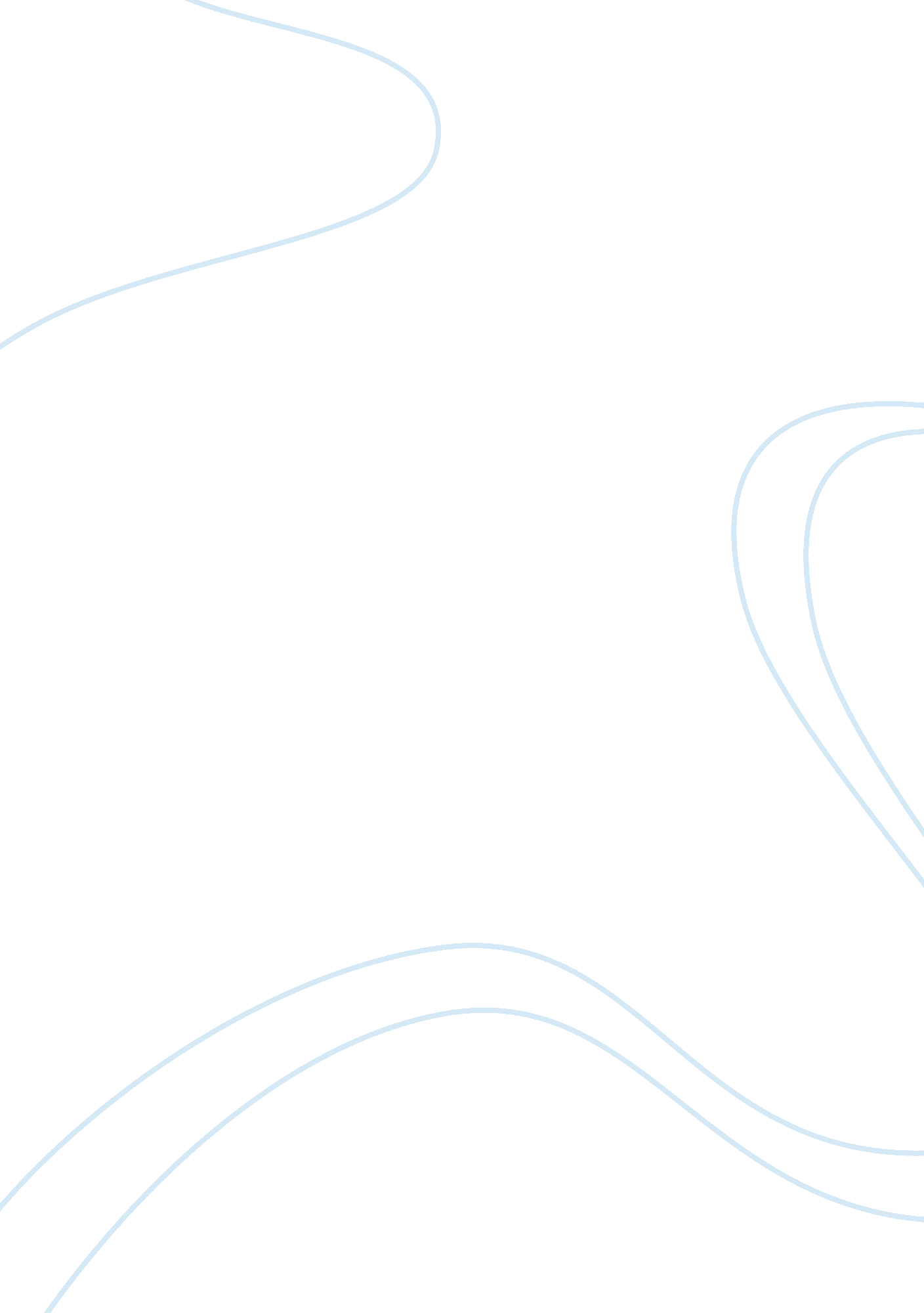 Radical feminist view on pornSociology, Feminism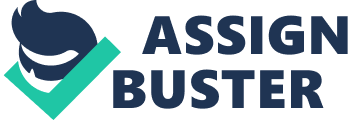 Radical feminists overall would have a very negative view towards pornography as a whole. They would frown upon child pornography and the kind of pornography that places the male gender in the driving seat and where men are under control. The reason that Radical feminists would have a negative outlook on pornography that places men under control is because this school of thoughts view is that the only way to achievegender equalityis through eliminating the assumption that women are only good for sex and reproduction. They feel that there is a subordination of women through sexuality and reproduction. Therefore they would view pornography of the above nature as supportive of the exact kind of thinking that they are trying to eliminate. Radical feminists also feel that thefamilysystem plays a very large role in either encouraging the objectification of women or in eliminating it and thus due to their high regard for family functionality they would also have an extremely negative outlook towards child pornography as well as the fact that Radical feminists celebrate their roles as mothers, and no mother would like to see their child fall victim to child pornography or take part in the viewing thereof, not only for the child’s mental safety but also to avoid them growing up and falling victim to the view that woman are only good for sex and reproduction by the exposure of this kind of pornography. My criticism however of this school of thoughts view point is that Radical feminists have an extremely negative outlook towards men and their passion to eliminate heterosexual parenting and male sexuality is in some ways seeing men as the problem and painting all men under the same brush which is unfair towards the male gender as a whole because not all men objectify women in demeaning way. I also feel that through their efforts to try and abolish male sexuality and separate the link between their bodies and sex is only shooting themselves in the foot for through the viewing of heterosexual porn these woman may find that they might just discover their sexuality and could come to feel empowered by their beauty and could then see their bodies as a beautiful thing instead of seeing their bodies as the problem. Some Radical feminists feel that reproduction can occur through a test tube rather than their womb and feel this way as an effort to remove the link between their bodies and reproduction but this would mean that sperm donators would be need and this would be objectifying men’s sperm so to speak. However due to their negative view towards men Radical feminists might just be supportive of lesbian porn and might see it as empowering towards women. 